A Stalactite ShowName:   	A Chemistry Investigation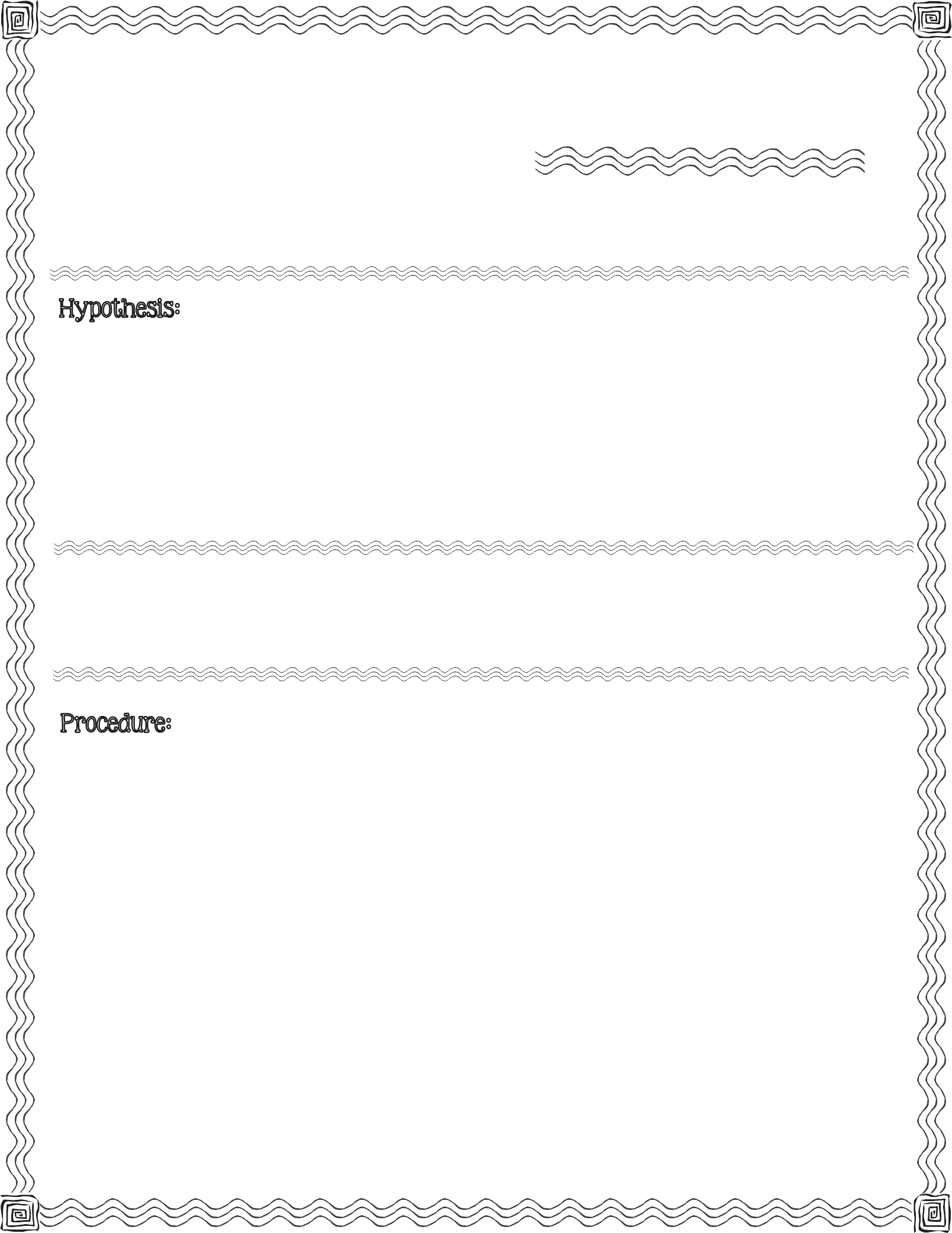 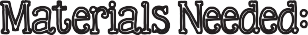 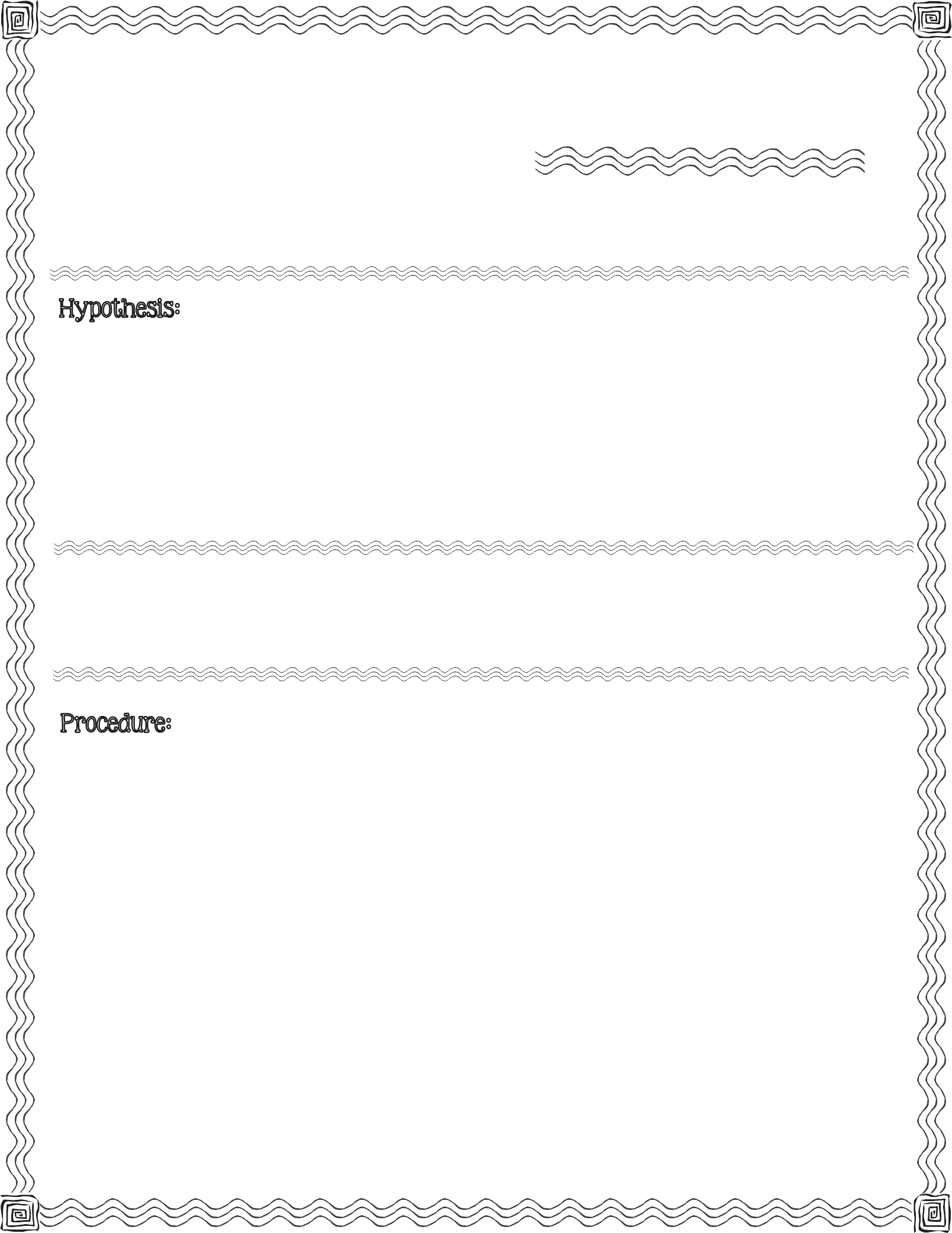 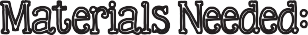 First, read the procedure below. Next, write your hypothesis for what you think will happen when you place two tips of a washcloth in a glass of water and washing soda.washing soda, hot water, large washcloth, string, scissors, spoon, small plate, two glassesFill the two glasses with hot water, leaving an inch at the top of each glass.Add 1/2 cup of washing soda to each glass. Stir until all washing soda is dissolved.Fold washcloth in half to form a triangle.  Next, roll the washcloth so it looks like a stick.Cut three 6 inch lengths of string.Tie the string around the washcloth on both ends and in the middle. Trim the excess string off of the knots.Put each end of the washcloth into its own glass.  The ends must touch the bottoms of the glass.Pull the center of the washcloth down so that it hangs towards the table. Put a plate under the center of the washcloth.Check back during the 10 day waiting period to see what happens.Illustrate your observations:Describe Changes & Results:Compare your hypothesis to the real outcome:A Stalactite Show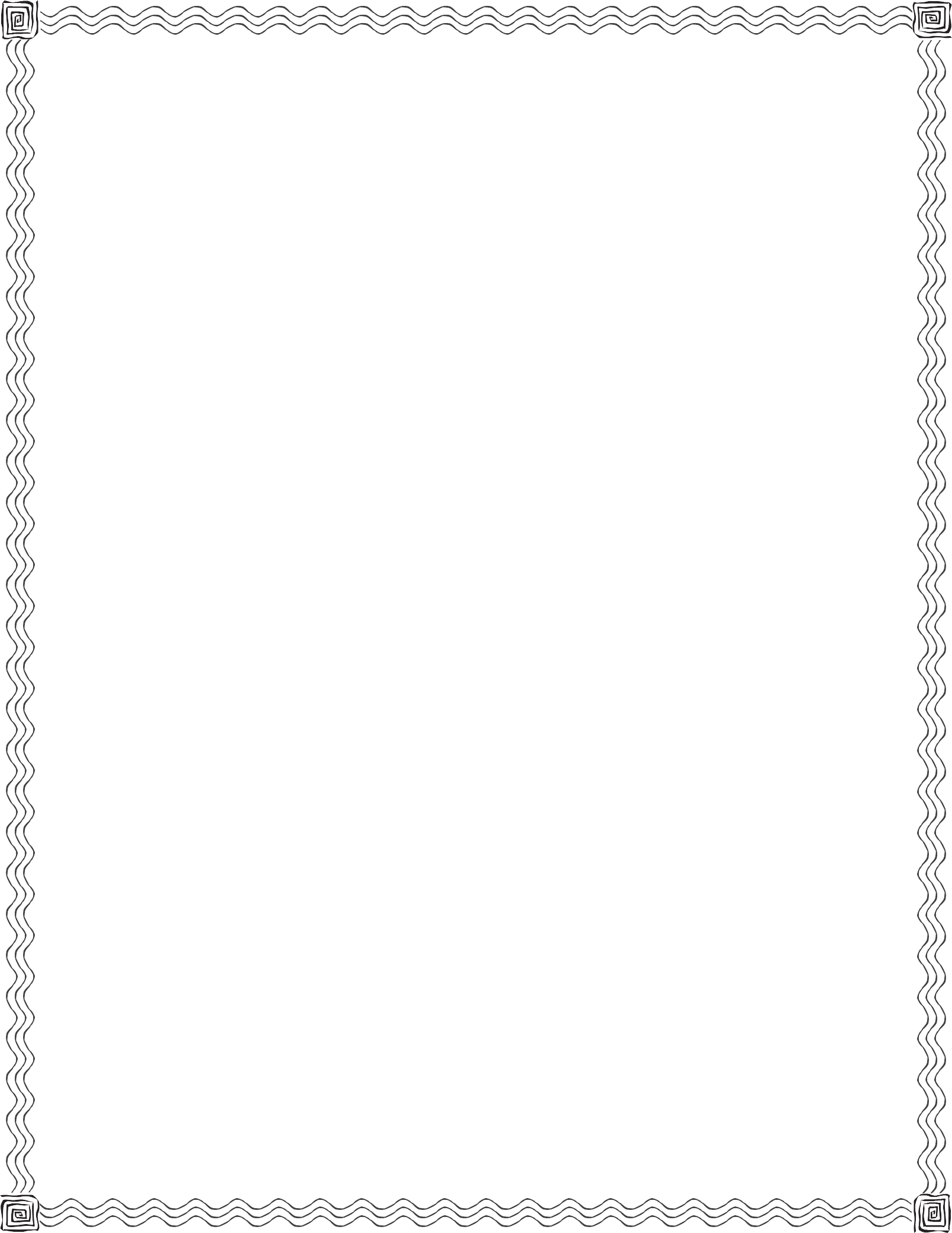 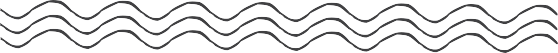 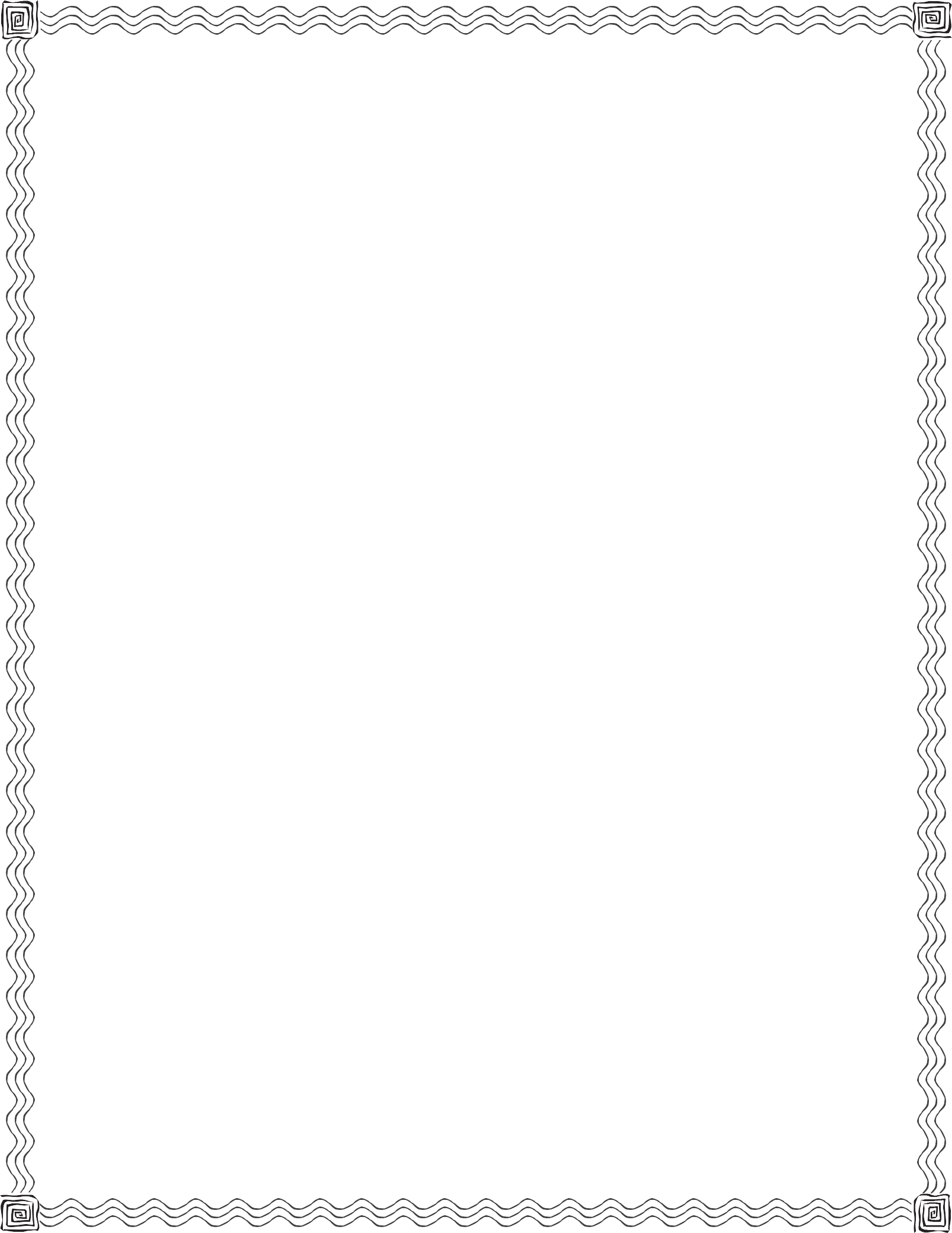 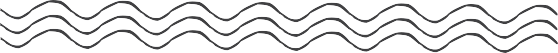 A Chemistry Investigation